Allegato 5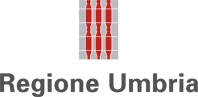 alle linee guida  Giunta Regionale					LOGO SOGGETTO FORMATOREATTESTATO DI ABILITAZIONE ALL’ESERCIZIO DELL’ARTE AUSILIARIA DI ODONTOTECNICO Il presente attestato è rilasciato ai sensi e per gli effetti dell’articolo 12 del Regio Decreto 31 maggio 1928, n.1334 e del Decreto del Ministero della Sanità del 28 ottobre 2018 e certifica il completamento di n.3564 ore Durata del corso: triennale							Ore: n. 3564Corso numero:__________						Anno formativo: ______Autorizzato con d.g.r.: ____________CONFERITO AL CANDIDATO. ______________________________________________________________ (Nome e cognome)Nato/a a ________________________________ Prov. ____ il ____________________Organismo formativo: ______________________Sede legale: _________________Sede operativa: ______________	Il Presidente 	Il Rappresentante	della Commissione Giudicatrice 	della Regione Umbria	____________________________	___________________________	(nome e cognome in stampatello)	(nome e cognome in stampatello)Data ______________________					N. Registrazione _____	di espletamento esame finaleDESCRIZIONE DEI CONTENUTI DEL CORSO1 – Denominazione del corso____________________________________________________________________________________________________________________________________________2 – Profilo professionale di riferimento__________________________________________________________________________________________________________________________________________________________________________________________________________________3 – Durata del corsoanni: 	_______________mesi:	_______________ore: 	_______________4- Requisiti di accesso__________________________________________________________________________________________________________________________________________________________________________________________________________________5 – Contenuti del corso5.1 – di base									durata in ore__________________________________________________		_____________________________________________________________		_____________________________________________________________		_____________________________________________________________		_____________________________________________________________		_____________________________________________________________		_____________________________________________________________		_____________________________________________________________		___________5.2. – tecnico – professionali__________________________________________________		_____________________________________________________________		_____________________________________________________________		_____________________________________________________________		_____________________________________________________________		_____________________________________________________________		_____________________________________________________________		_____________________________________________________________		_____________________________________________________________		___________5.3 - trasversali__________________________________________________		_____________________________________________________________		_____________________________________________________________		_____________________________________________________________		_____________________________________________________________		_____________________________________________________________		_____________________________________________________________		_____________________________________________________________		_____________________________________________________________		___________5.4 – tirocinio pratico (stage)- Durata in ore __________________________________________________________- Nome dell’organizzazione ________________________________________________- Sede di svolgimento ____________________________________________________5.5. – altre esperienze pratiche- Durata in ore __________________________________________________________- Modalità _____________________________________________________________6 – Tipo di prove di valutazione finalecolloquio			□prove scritte		□prova pratica		□altro:______________________________________________________________________7 – Annotazioni integrative____________________________________________________________________________________________________________________________________________